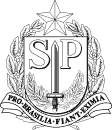 Governo do Estado de São Paulo Secretaria da EducaçãoEquipe de Supervisão São João da Boa VistaCIRCULAR CRAA-23/2022Assunto: ATRIBUIÇÃO PROFESSOR AUXILIAR - TEAA Dirigente Regional de Ensino da Diretoria de Ensino Região de São João da Boa Vista, informa aos interessados inscritos e classificados (Efetivo, Cat. F, Cat. O, Banco de Talentos, Cadastro Emergencial) no processo de atribuição de aulas 2022 para atuar como Professor Auxiliar - TEA, que haverá uma sessão de atribuição no dia 27/05/2022 (sexta- feira), às 9h, on-line, na plataforma Teams.Para participar da sessão de atribuição, os interessados deverão acessar o link:Professor Auxiliar TEA – Relação de aulas disponíveis para a sessão de atribuição:São João da Boa Vista, 24 de maio de 2022.SILVIA HELENA DALBON BARBOSA DIRIGENTE REGIONAL DE ENSINO27/05/20229hLINK DE ACESSO27/05/20229hhttps://teams.microsoft.com/l/meetup-join/19%3ameeting_ODllYjI5ZGEtOGExMC00OWVlLWI5MDktOGJhZGYwMDQ2ZDQ0%40thread.v2/0?context=%7b%22Tid%22%3a%2216b87798-4517-442c-9200-ce1cca93259c%22%2c%22Oid%22%3a%22aebfe3ce-cc6b-4330-9a79-3aab04ff6e24%22%7dMUNICÍPIOUNIDADE ESCOLARTURNOCLASSEAULASEspírito Santo do PinhalEE Cel. Batista NovaesTarde7B21Espírito Santo do PinhalEE Cel. Batista NovaesTarde7B14Vargem Grande do SulEE Benjamin BastosManhã7B21Vargem Grande do SulEE Benjamin BastosManhã7B14